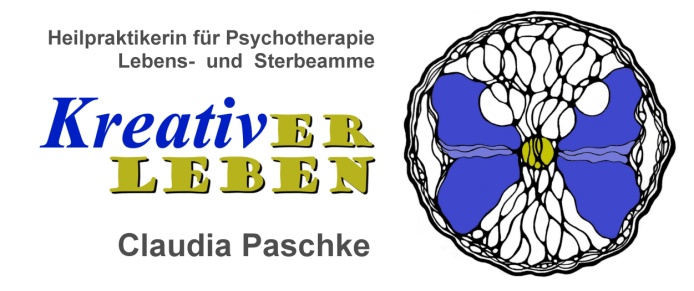 Klientenaufklärung – Richtlinien Ich bin keine Ärztin. Es werden von mir keine Beschwerden oder Erkrankungen behandelt oder eine Verbesserung von Beschwerden oder Erkrankungen in Aussicht gestellt (Heilversprechen), sondern  nur Selbstheilungsprozesse angestoßen. Anwendungen wie iEMDR oder MFT sind therapeutische Techniken, die sehr gute Ergebnisse erziehlen, wenn der Patient aktiv mitarbeitet, sich an die Anweisungen hält und auch im Alltag die Ratschläge des Therapeuten umsetzt. Neue Gedankenmuster, die erarbeitet werden, müssen täglich praktisch angewendet oder umgesetzt werden, sonst kann Umstrukturierung nicht stattfinden.Das Nervensystem muss die neuen Verknüpfungen erst festigen, und das braucht Zeit. Erwarten Sie also keine unmittelbaren Wunder, sondern bleiben Sie offen und neugierig, was sich einstellt.Alle Anwendungen  der Energiearbeit, wie z.B. Access Bars, Reiki, Quantenheilung, Klangmassagen und - meditationen oder andere rituelle Praktiken, sind spirituelle Handlungen und ebenfalls keine Heilmethoden. Sie erfolgen ausschließlich außerhalb der Heilkunde (entsprechend der Definition des Heilpraktikergesetzes).  Energetische Anwendungen dienen der Aktivierung der Selbstheilungskräfte durch Impulsgebung und Resonanzerzeugung und erfolgen ausschließlich im Sinne der Gesundheitsvorsorge, der Entspannung, dem Wohlbefinden und der Persönlichkeitsentwicklung. Sie unterstützen Menschen beim eigenverantwortlichen und selbstbestimmten Gestalten ihres Lebens und haben nicht das Ziel, ärztliche, naturheilkundliche oder psychotherapeutische Behandlungen zu ersetzen oder Sie von einem Arztbesuch abzuhalten, sondern ergänzen sie gleichberechtigt.  Bei körperlichen Beschwerden sollten Sie deshalb entweder zusätzlich oder alternativ einen Arzt oder Heilpraktiker aufsuchen. Sollten bei Ihnen akute Krankheiten vorliegen, die Sie mir wissentlich verschweigen, übernehme ich keine Haftung für eventuelle Vorkommnisse oder Überreaktionen. Ich möchte Sie von daher bitten, in jedem Falle bei diagnostizierten physischen und psychischen Beeinträchtigungen (oder Verdacht darauf) im Vorfeld die Genehmigung eines Arztes oder Heilpraktikers einzuholen. Bei Bedenken, Ängsten und Unsicherheiten bin ich gerne bereit, Sie ausführlicher über eventuelle Risiken zu informieren. Je aufgeklärter Sie sind über das, was Therapie- oder Energiearbeit auslösen kann, desto besser können wir gemeinsam mit dem, was eventuell während einer Behandlung geschieht (z.B. Entladungsreaktionen wie Weinen, Zittern, Bewegungsdrang), umgehen. Solche Reaktionen sind natürlich und zeigen, dass sich Blockaden im Gesamtsystem lösen. Ängste entstehen nur, wenn man nicht darauf vorbereitet ist.Auch leichte Trancen, wie sie in der Hypnosystemischen Trauerbegleitung angewendet werden, können solche Reaktionen hervorrufen. Da Sie dabei nur entspannt, sonst aber wach sind, können Sie jederzeit den Vorgang stoppen, wenn Sie meinen nicht weitermachen zu wollen.Ihre Mitwirkung ist die Grundlage Ihres ErfolgesBitte kommen Sie nur in meine Praxis, wenn Sie wirklich Veränderungen wollen. Der Impuls ist ausschlaggebend. Den Rest könne Sie zu Hause lassen. Jegliche Erwartungshaltungen sind kontraproduktiv und behindern Ihren Prozess, da sie einschränkend wirken. Offenheit für alles ist der beste Weg für Weiterentwicklung. So erreichen Sie am meisten.Bitte versuchen Sie, alle Emotionen, die während der Sitzungen in Ihnen aufsteigen, vorurteilsfrei anzunehmen und zu akzeptieren. Allem, was kommt, Raum zu geben, dafür sind Sie hier.  Für die meisten Therapietechniken ist es von Vorteil, wenn Sie für die Zeit der Sitzung eine entspannte und möglichst gedankenleere innere Geisteshaltung einnehmen könnten, die frei ist von: Beurteilung, Wertung 			(=Polarisierung)Erwartung 				(= Druck)Ablehnung, Unterdrückung 		(=Spaltung)Vorstellung 				(= Eingrenzung)Lassen Sie alle Gedanken weiterziehen, die kommen, und halten Sie an keinem fest.  Als Beobachter sind Sie handlungsfähig und bleiben selbstbestimmt. Das ist nicht immer leicht umzusetzen, aber erlernbar.Sollten Sie aktiviert in die Praxis kommen, geben Sie bitte Bescheid, damit wir eine Entspannungmeditation voranstellen, die Sie wieder in einen aufnahmebereiteren Zustand versetzt.Dies gilt für Energiearbeiten genauso wie für Gespräche. Weilt nämlich Ihre Aufmerksamkeit woanders, ist jede Intervention sinnlos und herausgeworfenes Geld.Kontraindikationen und die Rückkehr in den AlltagEine ordnungsgemäße Anwendung von Visualisierungs- und Entspannungstechniken verursacht bei gesunden Menschen normalerweise keine Risiken oder Nebenwirkungen. Trotzdem gibt es Folgendes zu beachten:Nach der Anwendung kann eine leichte Benommenheit auftreten, wodurch Ihre Aufmerksamkeit und damit Verkehrstauglichkeit eine Weile eingeschränkt sein kann. Es ist von daher ratsam, ausreichend Zeit nach einer Sitzung mit einzukalkulieren, um diese Wirkung langsam abklingen zu lassen und sich zu sammeln. Wenn für einzelne der von mir praktizierten Methoden Ausschlussgründe vorliegen, wie z.B. ein Herzschrittmacher, werde ich Sie vorab darüber informieren und Ihnen ggf. eine alternative Methode vorschlagen.Menschen mit organisch bedingten  Hirnerkrankungen, Psychosen,  schweren Depressionen  oder akut Suizidgefährdete wenden sich bitte unbedingt an einen Psychiater oder eine psychiatrische Klinik. Sollten Sie unsicher sein bezüglich der Diagnose, konsultieren Sie vor dem Besuch beim Heilpraktiker für Psychotherapie einen Arzt und lassen Sie sich organisch und neurologisch untersuchen. Ich kann und darf mit Ihnen ansonsten keine Interventionstechniken durchführen.⃝   Ich habe die Richtlinien gelesen und verstanden.⃝   Ich habe mich von einem Arzt untersuchen lassen.⃝   Die Adresse der Arztpraxis lautet:Ort, Datum                                                                             Unterschrift